ICAR - CENTRAL INLAND FISHERIES RESEARCH INSTITUTE 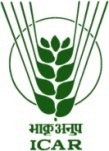 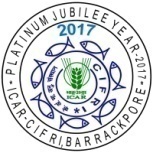 Barrackpore, Kolkata-700 120, West Bengal 2592-1190/1191 Fax: 033-2592-0388, E-mail: director.cifri@icar.gov.inF. No. NSO Study-11(1)/2019-Adm-II	                         		                   5th September, 2019WALK-IN INTERVIEWCandidates possessing the following qualifications and experience are invited for walk-in-interview for purely temporary positions of Young Professional – I & Young Professional – II under the Project entitled “A Study on input cost and farm-gate prices of Inland Fisheries in India” funded  by National Accounts Division(NAD), National Statistical Organization(NSO), Ministry of Statistics and Programme Implementation, Govt. of India. Details of the positions, qualifications and experience required are as given below :DETAILS OF POSITION :
Details regarding Venue, Date & Time of Interviews:QUALIFICATIONS FOR YOUNG PROFESSIONAL- I :QUALIFICATIONS FOR YOUNG PROFESSIONAL- I I :Contd….2-2-Tenure : The position is purely temporary and for 01 (one) year only OR co-terminus with the project, whichever is earlier. However, candidates are liable to be terminated at any time if their service, performance and conduct are found not satisfactory.Age limit :	Minimum 21 years and maximum 45 years, Relaxable for SC/ST/OBC candidatesTerms & Condition:Conditions: The lower and upper age limits are 21 years and 45 years respectively. Age relaxations for SC/ST/OBC candidates are as per rules. Candidates should bring an  application for the position applied for, addressed to the Director, ICAR-CIFRI, Barrackpore, attached with detailed bio-data, affixed with recent passport size photograph of the candidate and copies of certificates in support of age, qualifications, experience, testimonials and other credentials, duly self-attested along with Originals of all certificates/ testimonials for verification. The selected candidates will be stationed either at Barrackpore or at project sites as required from time to time and will have to conduct extensive fieldwork involving frequent travel, laboratory works and survey of fish landing centers and extensive boating for sample collection. Candidates who are already working/ or in similar positions should produce no objection certificate obtained from their employer/ supervisor at the time of interview The post is purely temporary position subject to satisfactory performance and provision as per rule issued from time to time by ICAR. The selected candidate shall have not right/claim for regular appointment at ICAR-CIFRI at any point of time.The interested candidates may attend the Walk-in-Interview along with ORIGINAL certificates, age proof, typed bio-data with one set of self attested copies of their certificates, one passport size photograph and experience certificate, if any.  CANDIDATES ARE ADVISED TO TAKE PRINT OUT OF THE RELEVANT APPLICATION FORM AND SUBMIT THE SAME AFTER FILLING IN DURING REGISTRATION ON THE DATE OF INTERVIEW TO MAKE REGISTRATION PROCESS QUICKER.Candidates may register their candidature within 09:45 AM ( YP-I & YP-II) only on the date of Interview. Late comers will not be entertained.No TA will be paid for the journey to attend the Interview.The Director’s decision will be final and binding on al l aspects.CHIEF ADMINISTRATIVE OFFICER Name  of Position & Remuneration BarrackporeAllahabadBangaloreKochiGuwahatiTotalYoung Professional-I(Fixed Rs. 15,000/- p.m.)411129Young Professional-II(Fixed Rs. 25,000/- p.m.)211--4VenueBarrackporeAllahabadBangaloreKochiGuwahatiDate & Time16.09.2019;10:30 AM16.09.2019;10:30 AM16.09.2019;10:30 AM18.09.2019;10:30 AM16.09.2019;10:30 AMEssential qualification Bachelor’s degree in Fishery Science/Bachelor’s degree in Computer Application OR Master’s degree in Economics /Agricultural Economics/Extension Education/Statistics/ Agri. StatisticsAdditional requirements  Should understand and speak in following languages:For posts in - Barrackpore- Bengali/Odiya/Hindi                      Allahabad – Hindi                      Bangalore – Kannad                      Kochi – Malayalam                      Guwahati – Assamese and BengaliEssential qualification M.F.Sc. in Fisheries Economics/Master’s degree in any discipline of Fisheries Science /Economics/Agricultural Economics/Extension Education/Statistics/Agri. StatisticsDesirable qualificationExperience in conducting survey work for primary data collection from fishermen/farmers and data analysis using MS EXCEL.Additional requirements  For post in Barrackpore  : Should understand and speak in Bengali/Odiya/HindiAllahabad – HindiBangalore – KannadKochi – MalayalamGuwahati – Assamese and Bengali